PIANO EDUCATIVO INDIVIDUALIZZATO PREVISIONALEPER L’A.S.2020-2021Decreto Lgs 96/2019ALUNNO/A: …………………………………………………………………CLASSE: ………………………………………………………………….....DATI RELATIVI ALLA DIAGNOSIINCONTRI GLOData __/__/__/FIRMA GENITORI____________________________________________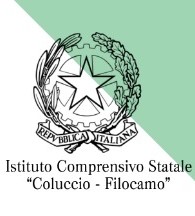 Diagnosi:Diagnosi:Tipologia della disabilità□Psicofisica□ Udito□ VistaNecessità di sostegno per la didattica L.104/92□art.3 comma 1□ art.3comma3Necessita di assistenza educativa/comunicazione□ Sì   □ No□ tempo pieno         □ tempo parziale          Necessita di assistenza alla persona□ Sì   □ No□ tempo pieno         □ tempo parziale          SUSSIDI NECESSARI E ATTENZIONI PARTICOLARISINOIn parteL’alunno è in grado di spostarsi autonomamenteLa scuola ha ricevuto dalla famiglia la delega a far uscire autonomamente, al termine delle lezioni, l’alunno da scuolaUtilizza la sedia a rotelleNecessita del bagno attrezzatoNecessita dell’assistenza ai servizi igieniciNecessita di una postazione particolare all’interno della classeNecessita di una postazione informatizzata Necessita di un’aula attrezzata, dove poter effettuare alcune attività personalizzateUtilizza unicamente il computer come strumento didatticoUtilizza il computer come strumento didattico, con particolari sussidi o software (indicare quali)Necessita di un orario ridotto/personalizzatoE’ in grado di seguire, in linea generale, il percorso della classeE’ necessario predisporre attività personalizzate in ……………… (alcune/molte/tutte le) disciplineLa frequenza scolastica è costanteCi sono attività che possono favorire il suo percorso (ad esempio laboratori specifici, uscite didattiche, attività di carattere socializzante, attività sportive, musicali, teatrali, artistiche, supporto domiciliare, percorso accompagnamento con l’assistente educativo/l’assistente alla comunicazione/l’assistente alla persona o altro) Indicare quali sono:………………………………………………………………………………………………………………………………………………………………………………………………Altro: INCONTRI SCUOLA-OPERATORI UMDINCONTRI SCUOLA-OPERATORI UMDINCONTRI SCUOLA-OPERATORI UMDINCONTRI SCUOLA-OPERATORI UMDDATAPARTECIPANTIMODALITA’ (presenza o telematica)MOTIVO DELL’INCONTRO Novembre 2019Funzione strumentale, docenti sostegno,coordinatori di classe, genitori e UMD.PresenzaVerifica iniziale PEIFebbraio 2020Funzione strumentale, docenti sostegno,coordinatori di classe, genitori e UMD.PresenzaVerifica intermedia PEIOttobre 2019TelematicaVerifica iniziale PEICONFERMA PDFGiugno 2020GLO REISCRIZIONE STESSA CLASSEGiugno 2020TelematicaVerifica finale PEILuglio 2020TelematicaStesura PEI Previsionaledecreto 13 Aprile 2017 n. 66 a.s.2020-21IPOTESI ORGANIZZATIVAPER L’ANNO SCOLASTICO 2020-2021IPOTESI ORGANIZZATIVAPER L’ANNO SCOLASTICO 2020-2021Futura classe N° ore sostegno necessarie N° ore assistente educativo N° ore assistente alla comunicazioneN° ore assistente alla personaBrevissima descrizione di come sono state utilizzate le ore di sostegno (lavoro personalizzato, individualizzato o comune alla classe; in piccolo gruppo;in classe, fuori dalla classe, ecc.)Punti di forza su cui far levaPunti di debolezza sul piano relazionalePunti di debolezza sul piano didattico-educativoPrevisione di programma per l’a.s. 2020/2021FIRMADIRIGENTE SCOLASTICO___________________________FIRMAUMD____________________________________________________FIRMACONSIGLIO  DI CLASSE________________________________________________________________________________________________________________________________________________________________________________________________________________________________________________________________________________________________________________________________________________________________________